РОССИЙСКАЯ ФЕДЕРАЦИЯБЕЛГОРОДСКАЯ ОБЛАСТЬ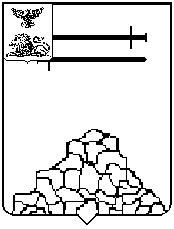 КОНТРОЛЬНО - СЧЕТНАЯ КОМИССИЯЯКОВЛЕВСКОГО ГОРОДСКОГО ОКРУГА. Строитель, ул. Ленина, д.16                                                                       т. (47 244) 6-94-01ИНФОРМАЦИЯпо результатам контрольного мероприятия по вопросу реализации муниципальной программы «Формирование современной городской среды на территории Яковлевского городского округа» за 2023 годРуководствуясь Федеральным законом от 07 февраля 2011 года № 6-ФЗ                     «Об общих принципах организации и деятельности контрольно-счетных органов субъектов Российской Федерации и муниципальных образований», Положением                   «О Контрольно-счетной комиссии Яковлевского городского округа», планом работы Контрольно-счетной комиссии Яковлевского городского округа на 2023 год проведено параллельное контрольное мероприятие с Контрольно-счетной палатой Белгородской области на территории Яковлевского городского округа по вопросу «Анализ реализации программы «Формирование современной городской среды на территории Яковлевского городского округа» за 2023 год». Основание для проведения мероприятия: Пункт 2.9 раздела 2 плана работы Контрольно-счетной комиссии Яковлевского городского округа на 2023 год, утвержденного распоряжением председателя Контрольно-счетной комиссии Яковлевского городского округа от 28 декабря 2022 года № 58. Предмет мероприятия: реализация муниципальной программы «Формирование современной городской среды на территории Яковлевского городского округа»                        за 2023 год».Объект мероприятия: Администрация Яковлевского городского округа, Муниципальное казенное учреждение «Управление социального строительства Яковлевского городского округа».Цель мероприятия: проверка целевого и эффективного расходования средств бюджета, предусмотренных на реализацию муниципальной программы «Формирование современной городской среды на территории Яковлевского городского округа» за 2023 год».Исследуемый период: с 01 января 2023 года по 30 ноября 2023 года. Контрольное мероприятие проводилось выборочным методом по документам, представленным администрацией Яковлевского городского округа                                                        и МКУ «Управление социального строительства Яковлевского городского округа»,                   а также была получена необходимая информация, размещенная в информационно-телекоммуникационной сети «Интернет».Администрация Яковлевского городского округа является исполнительно - распорядительным органом Яковлевского городского округа. Администрацией Яковлевского городского округа руководит глава администрации Яковлевского городского округа на принципах единоначалия.Основной деятельностью МКУ «Управление социального строительства Яковлевского городского округа» является осуществление функций муниципального заказчика по строительству, реконструкции и капитальному ремонту, ремонту объектов муниципальной собственности для нужд Яковлевского городского округа.На территории Яковлевского городского округа в 2023 году осуществлялась реализация муниципальной программы «Формирование современной городской среды на территории Яковлевского городского округа». Муниципальная программа «Формирование современной городской среды                               на территории Яковлевского городского округа» утверждена постановлением администрации Яковлевского городского округа от 27 марта 2023 года № 152                          «О внесении изменений в постановление администрации Яковлевского городского округа от 25 октября 2017 года № 272». Муниципальная программа состоит из двух подпрограмм: 1. «Благоустройство общественных, иных территорий и дворовых территорий многоквартирных домов соответствующего функционального назначения Яковлевского городского округа»,          2. «Благоустройство общественных и иных территорий Яковлевского городского округа соответствующего функционального назначения». Согласно паспорту муниципальной программы «Формирование современной городской среды на территории Яковлевского городского округа» и распоряжению администрации Яковлевского городского округа от 23 августа 2022 года № 745-р                    «О назначении ответственных за достижение результатов по муниципальным программам, внесение изменений в муниципальные программы и мониторинг                    их реализации», ответственным за достижение результатов по муниципальной программе определен заместитель главы администрации по ЖКХ и благоустройству – руководитель управления по реализации жилищных программ и системам жизнеобеспечения администрации Яковлевского городского округа. Ресурсное обеспечение муниципальной программы на 2023 год, за счёт всех источников финансирования определено в сумме 45 011,65 тыс. рублей, в том числе федеральные средства - 27 317,20 тыс. рублей, областные средства – 1 138,22 тыс. рублей, средства Яковлевского городского округа – 3 500,25 тыс. рублей, дополнительные средства Яковлевского городского округа – 13 055,98 тыс. рублей.Перечень благоустраиваемых объектов:- с. Пушкарное, парковая зона;- с. Алексеевка, центральная площадь и прилегающие территории;- с. Быковка, парк «Центральный» по ул. Мира.Средства бюджета, предусмотренные на реализацию муниципальной программы «Формирование современной городской среды в Яковлевском городском округе», на 30 ноября 2023 года освоены в сумме 38 027,20 тыс. рублей или 84,5 %, в том числе федеральные средства - 27 317,20 тыс. рублей или 100,0 %, областные средства – 1 138,22 тыс. рублей или 100,0 %, средства Яковлевского городского округа – 3 500,25 тыс. рублей или 100,0 %, дополнительные средства Яковлевского городского округа – 6 071,52 тыс. рублей или 46,5 %.Цель муниципальной программы, повышение уровня благоустройства, качества и комфорта на территории Яковлевского городского округа, на момент проведения контрольного мероприятия достигнута не в полном объеме.В ходе контрольного мероприятия комиссией установлены отдельные нарушения требований Федерального закона от 05.04.2013 года № 44-ФЗ                                    «О контрактной системе в сфере закупок товаров, работ, услуг для обеспечения государственных и муниципальных нужд».  В адрес руководителя, проверяемого объекта, вынесено представление                            об устранении выявленных нарушений и замечаний.Контрольно-счетной комиссией Яковлевского городского округа предоставлен отчет об итогах проведения контрольного мероприятия в Совет депутатов Яковлевского городского округа, подготовлена информация главе администрации Яковлевского городского округа.